Vervorming game Iris en Julia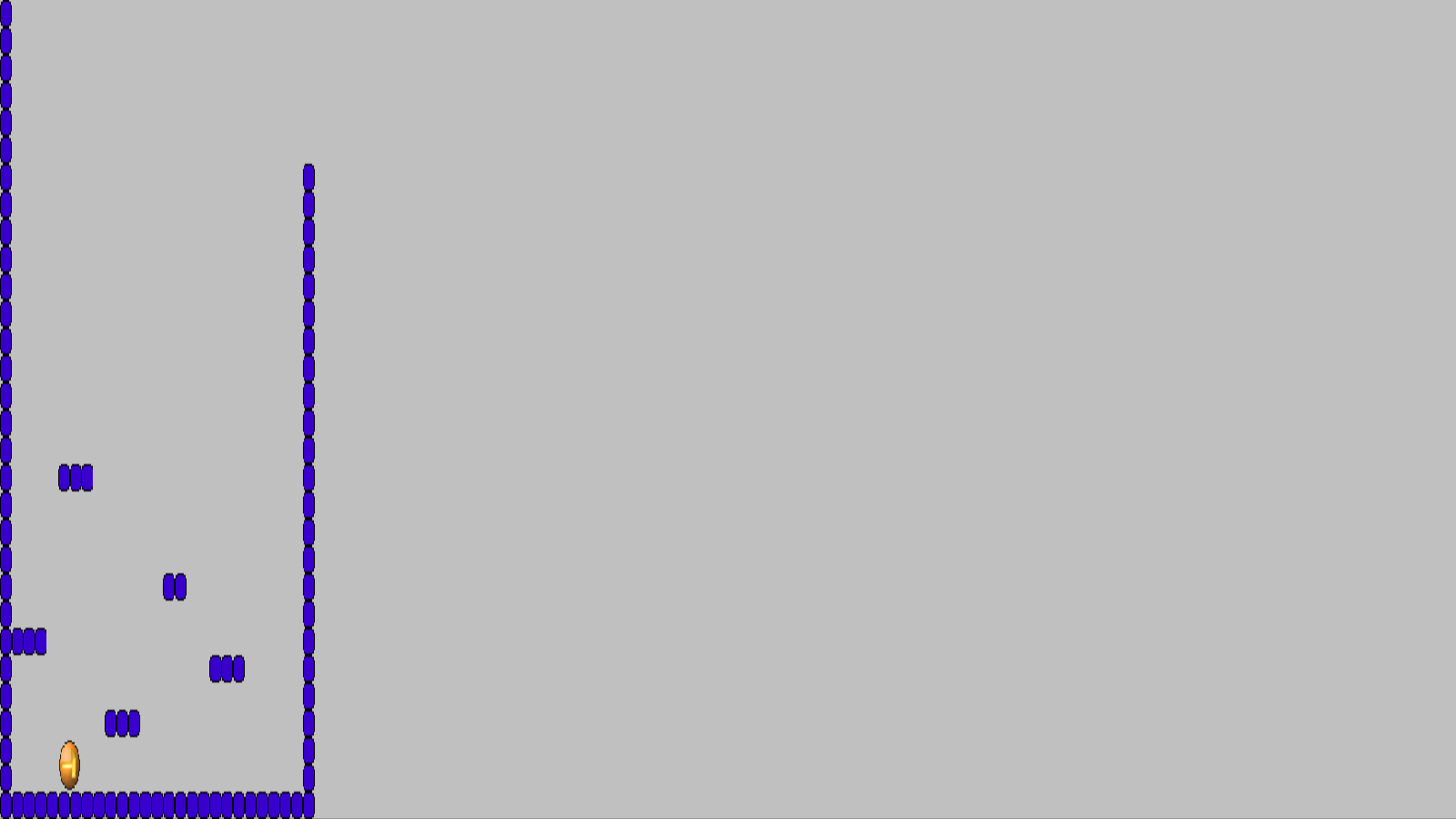 Nu heb ik ook een vervorming teweeg gebracht, door:Bij ‘rooms’ settings de width op heel groot gezet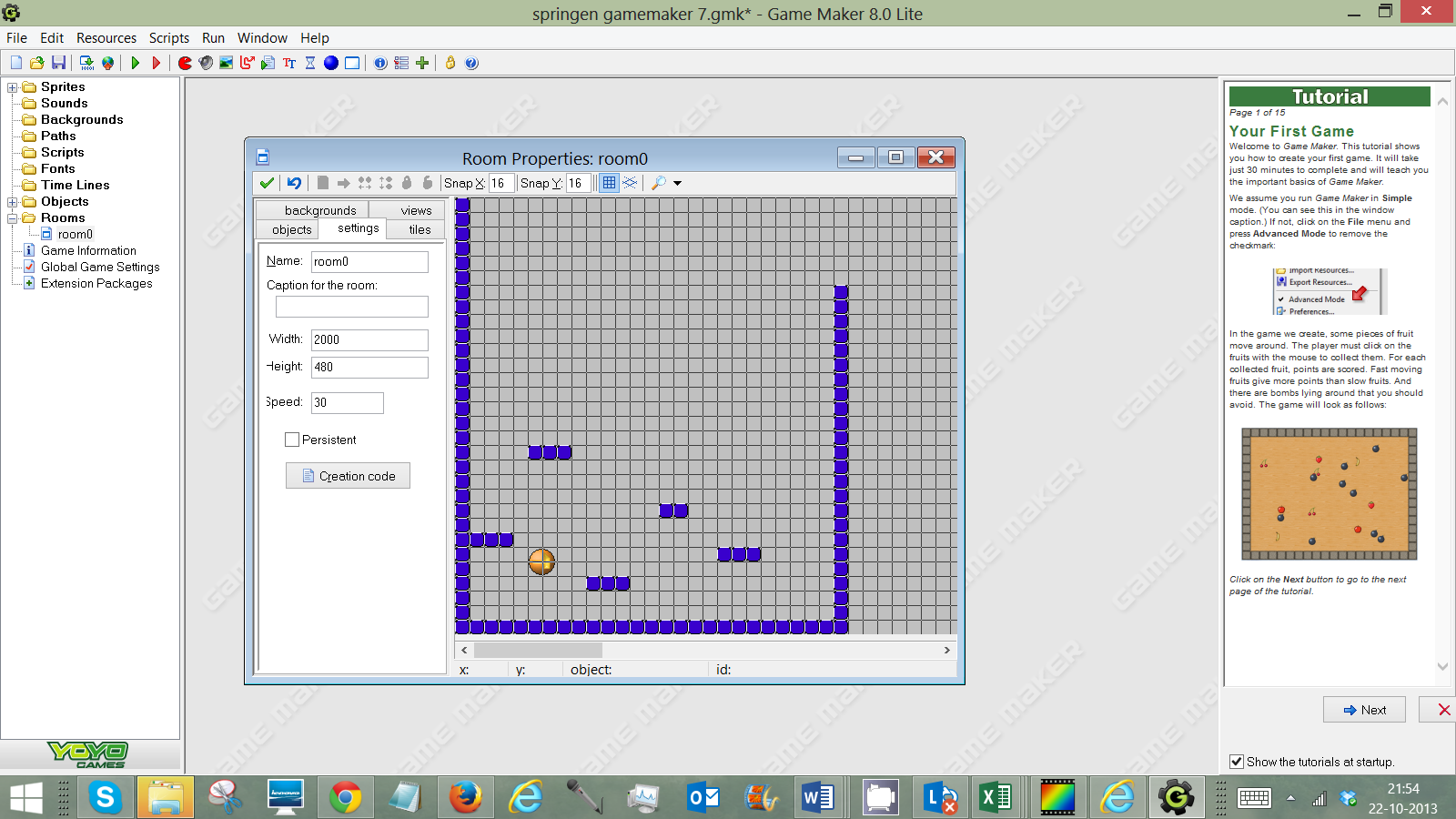 En bij global game settings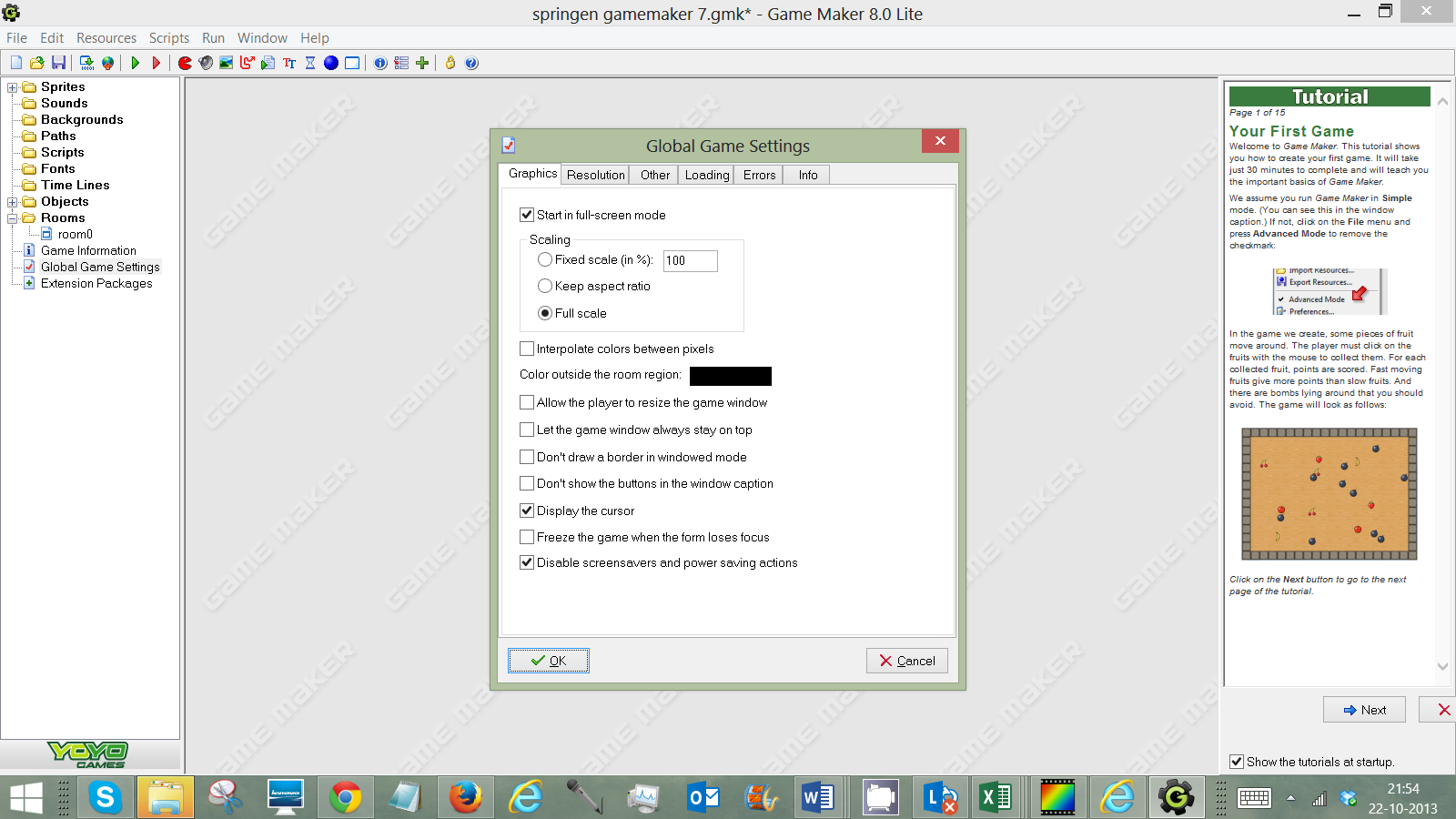 Aspect ratio losgelaten.Bij roomEnable views moet aan staan. En welke view visible is when room starts en object following en juiste grootte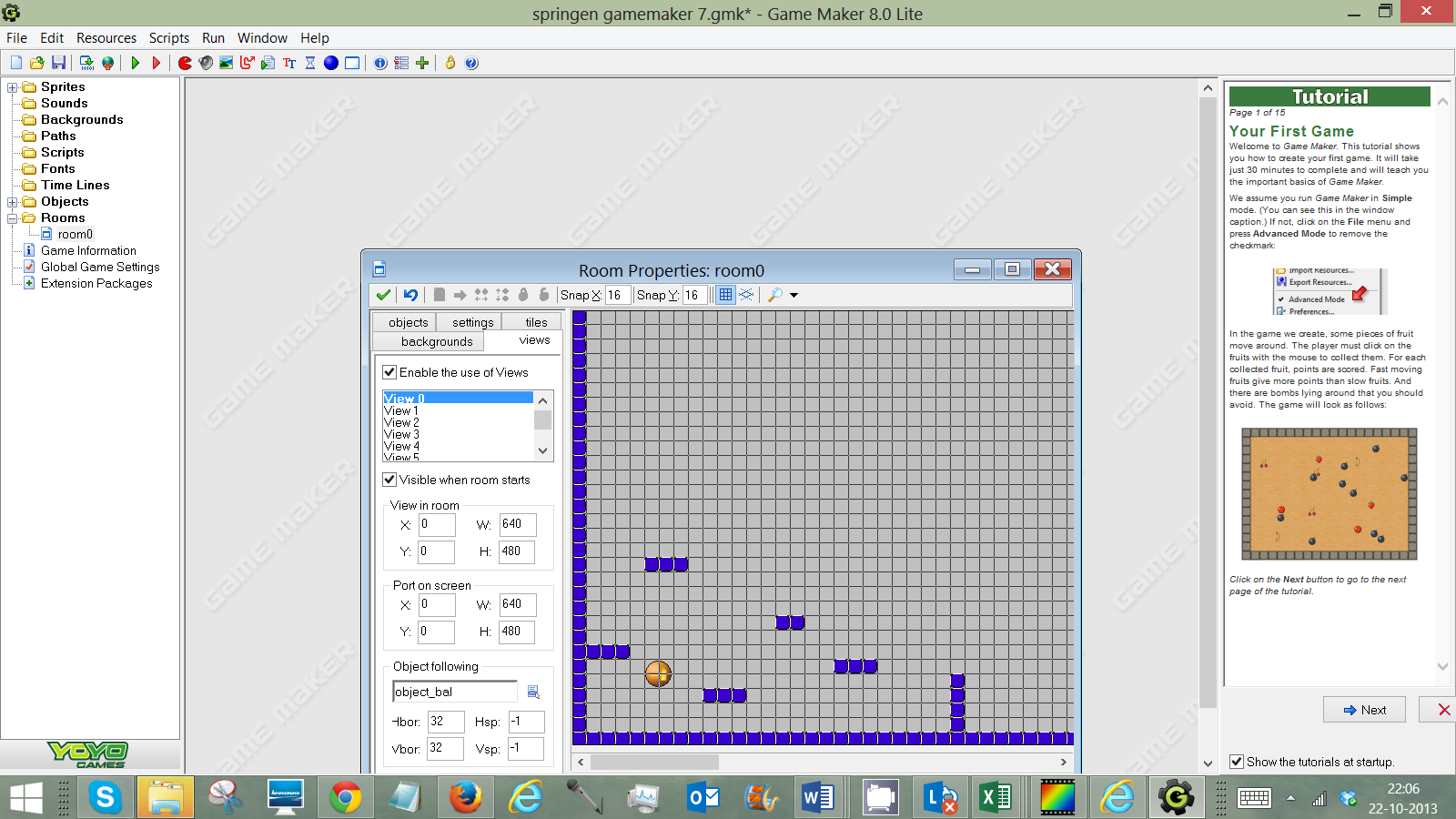 